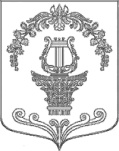 АДМИНИСТРАЦИЯ ТАИЦКОГО ГОРОДСКОГО ПОСЕЛЕНИЯ ГАТЧИНСКОГО МУНИЦИПАЛЬНОГО РАЙОНАПОСТАНОВЛЕНИЕот 13 июля 2021 года                                                                   №  347В соответствии с пунктом 7 статьи 47.1 Бюджетного кодекса Российской Федерации, постановлением Правительства Российской Федерации от 31.08.2016 №868 «О порядке формирования и ведения перечня источников доходов Российской Федерации» и руководствуясь Положением о бюджетном процессе в Таицком городском поселении, утвержденного решением совета депутатов Таицкого городского поселения Гатчинского муниципального района Ленинградской области от 29.06.2020 года № 63, Уставом муниципального образования Таицкого городского поселения Гатчинского муниципального района,ПОСТАНОВЛЯЕТ:1. Утвердить Порядок формирования и ведения реестра источников доходов бюджета МО Таицкое городское поселение согласно приложению к настоящему постановлению.	2. Постановление подлежит официальному опубликованию в газете Таицкий вестник» и размещению на официальном сайте.	3. Считать утратившим силу постановление администрации Таицкого городского поселения от 13.11.2017 № 333 «Об утверждении Порядка формирования и ведения реестра источников дохода бюджета Таицкого  городского поселения».	4. Контроль за исполнением настоящего постановления оставляю за собой.Глава администрации  Таицкого городского поселения 						И.В.Львович              								Приложение к постановлению администрацииТаицкого городского поселения                                                                                      от 13 июля 2021 года № 347ПОРЯДОКформирования и ведения реестра источников доходов бюджета МО Таицкое городское поселение1. Настоящий Порядок определяет правила формирования и ведения реестра источников доходов бюджета МО Таицкое городское поселение (далее - реестры источников доходов бюджетов).2. Реестры источников доходов бюджетов представляют собой своды информации по источникам доходов бюджета МО Таицкое городское поселение, формируемые на основании перечня источников доходов Российской Федерации в процессе составления, утверждения и исполнения бюджета МО Таицкое городское поселение (далее – бюджеты) на очередной финансовый год и на плановый период.3. Реестры источников доходов бюджетов формируются и ведутся в электронной форме.4. Формирование и ведение реестров источников доходов бюджетов осуществляет отдел учета и отчетности, муниципального заказа.5. В целях формирования и ведения реестров источников доходов бюджетов главные администраторы доходов бюджета МО Таицкое городское поселение обеспечивают представление в отдел учета и отчетности, муниципального заказа информации по форме согласно Приложения №1 к настоящему Порядку.6. Сроки представления информации, указанной в п.5 настоящего Положения, устанавливаются постановлением администрации Таицкого городского поселения Гатчинского муниципального района об утверждении планов-графиков подготовки и рассмотрения проектов решений, документов и материалов, необходимых для составления проектов бюджета МО Таицкое городское поселение одновременно с представлением прогнозных показателей поступлений налоговых и неналоговых доходов бюджетов.7. Формирование и ведение реестров источников доходов бюджетов, предоставление сведений, указанных в пункте 5 настоящего Порядка, осуществляется в соответствии с общими требованиями к составу информации, порядку формирования и ведения реестра источников доходов Российской Федерации, реестра источников доходов федерального бюджета, реестров источников доходов бюджетов субъектов Российской Федерации, реестров источников доходов местных бюджетов и реестров источников доходов бюджетов государственных внебюджетных фондов, а также сроками, утвержденными постановлением Правительства Российской Федерации от 31.08.2016 №868 «О порядке формирования и ведения перечня источников доходов Российской Федерации».8. Реестры источников доходов бюджетов направляются в составе документов и материалов, представляемых одновременно с проектом бюджета Гатчинского муниципального района на очередной финансовый год и на плановый период и с проектом бюджета МО Таицкое городское поселение на очередной финансовый год и на плановый период, в совет депутатов Таицкого городского поселения Гатчинского муниципального района Ленинградской области и, соответственно, в совет депутатов МО «Таицкое городское поселение» Гатчинского муниципального района по форме согласно Приложению №2 к настоящему Порядку.Приложение №1к Порядку формирования и ведения реестра источников доходов бюджетаМО «Таицкое городское поселение»Информация ________________________________________________________________________(указать главного администратора доходов бюджета)для формирования и ведения реестров источников доходов________________________________________________________________________(бюджета Гатчинского муниципального района  / бюджета МО «Город Гатчина»)на _________ год и на плановый период  ________ - ________ годовПриложение №2к Порядку формирования и ведения реестра источников доходов бюджетаМО «Таицкое городское поселение»Реестр источников доходов__________________________________________________________________(бюджета МО «Таицкое городское поселение»)на _________ год и на плановый период  ________ - ________ годовОб утверждении Порядка формирования и ведения реестра источников доходов бюджета МО Таицкое городское поселение Гатчинского муниципального района N п/пНаименование главного администратора доходовКод главного администратора доходовКод бюджетной классификацииНаименование кода бюджетной классификацииОценка исполнения бюджета текущего года(руб.)Показатели прогноза доходов бюджета (руб.)Показатели прогноза доходов бюджета (руб.)Показатели прогноза доходов бюджета (руб.)Показатели кассовых поступлений на очередной финансовый год (руб.)Показатели кассовых поступлений на очередной финансовый год (руб.)Показатели кассовых поступлений на очередной финансовый год (руб.)Показатели кассовых поступлений на очередной финансовый год (руб.)N п/пНаименование главного администратора доходовКод главного администратора доходовКод бюджетной классификацииНаименование кода бюджетной классификацииОценка исполнения бюджета текущего года(руб.)на очередной финансовый годна первый год планового периодана второй год планового периода1 квартал2 квартал3 квартал4 квартал12345678910111213N п/пНаименование главного администратора доходовКод главного администратора доходовКод бюджетной классификацииНаименование кода бюджетной классификацииОценка исполнения бюджета текущего года(тыс. рублей)Показатели прогноза доходов бюджета (тыс. рублей)Показатели прогноза доходов бюджета (тыс. рублей)Показатели прогноза доходов бюджета (тыс. рублей)N п/пНаименование главного администратора доходовКод главного администратора доходовКод бюджетной классификацииНаименование кода бюджетной классификацииОценка исполнения бюджета текущего года(тыс. рублей)на очередной финансовый годна первый год планового периодана второй год планового периода123456789